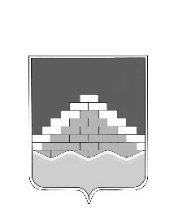 АДМИНИСТРАЦИЯ ГОРОДСКОГО ПОСЕЛЕНИЯ - ГОРОД СЕМИЛУКИСЕМИЛУКСКОГО МУНИЦИПАЛЬНОГО РАЙОНАВОРОНЕЖСКОЙ ОБЛАСТИул. Ленина, 11, г. Семилуки, 396901, тел./факс (47372) 2-45-65РАСПОРЯЖЕНИЕ04 декабря 2020 г.№ 167-рО создании и утверждении комиссии по проверке условий обработки персональных данных в администрации городского поселения – город Семилуки Семилукского муниципального района Воронежской областиВ соответствии с Трудовым кодексом Российской Федерации от 30.12.2001 № 197-ФЗ, Федеральными законами: от 27.07.2006 № 152-ФЗ «О персональных данных», от 02.03.2007 № 25-ФЗ «О муниципальной службе в Российской Федерации», Постановлением Правительства Российской Федерации от 21.03.2012 № 211 «Об утверждении перечня мер, направленных на обеспечение выполнения обязанностей, предусмотренных Федеральным законом «О персональных данных» и принятыми в соответствии с ним нормативными правовыми актами, операторами, являющимися государственными или муниципальными органами»:Создать комиссию по проверке условий обработки персональных данных в администрации городского поселения – город Семилуки.Утвердить комиссию по проверке условий обработки персональных данных в администрации городского поселения – город Семилуки, согласно приложению.Контроль исполнения настоящего распоряжения оставляю за собой.Визирование:Приложениек распоряжению администрациигородского поселения – городСемилуки Семилукскогомуниципального районаВоронежской областиот____________2020 №________КОМИССИЯ ПО ПРОВЕРКЕ УСЛОВИЙ ОБРАБОТКИ ПЕРСОНАЛЬНЫХ ДАННЫХ В АДМИНИСТРАЦИИ ГОРОДСКОГО ПОСЕЛЕНИЯ – ГОРОД СЕМИЛУКИВизированиеВедущий инспектор администрации городского поселения – город Семилуки                                                    А.В.СоцкаяВедущий специалист финансово-хозяйственного отдела администрации городского поселения – город Семилуки                                                              М.Ю.МартыноваСистемный администратор МКУ «МФЦ по управлению муниципальным имуществом»                                    Л.В.КостыковаНачальник отдела модернизации ЖКХ и градостроительства администрации городского поселения – город Семилуки                                                    В.В.ОсиповГлава администрации городского поселения – город СемилукиС.П.ЖеребцовВедущий инспектор МКУ «МФЦ по управлению муниципальным имуществом»О.Н.Свиридова«	»			20	г.Ведущий инспектор администрации городского поселения – город СемилукиА.В.Соцкая«	»			20	г.Председатель комиссии:Донич Елена Ивановна- начальник финансово-хозяйственного отдела администрации городского поселения – город СемилукиЗаместитель председатель комиссии:Соцкая Анна Владимировна- ведущий инспектор  администрации городского поселения – город СемилукиСекретарь комиссии:Мартынова Мария Юрьевна- ведущий специалист финансово-хозяйственного отдела администрации городского поселения – город СемилукиЧлены комиссии:Костыкова Людмила Валерьевна- системный администратор МКУ «МФЦ по управлению муниципальным имуществом»Осипов Владимир Васильевич- начальник отдела модернизации ЖКХ и градостроительства  администрации городского поселения – город СемилукиНачальник финансово-хозяйственного отдела администрации городского поселения – город Семилуки                                                                       Е.И.Донич